Clay County HRA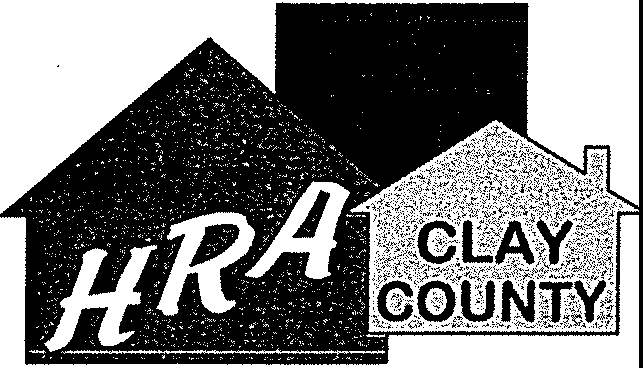 116 Center Avenue EastP.O. Box 99Dilworth, Minnesota 56529Phone: 218-233-8883Toll Free: 1-877-460-5280Fax: 218-233-9491Email:  claycohra@claycohra.comRegular & Annual Meeting AgendasHousing & Redevelopment Authority of Clay County, Minnesota 9:30 a.m. Regular Meeting10:00 a.m. Annual Meeting Tuesday, February 19, 2019 HRA Offices116 Center Ave E, Dilworth, MN 56529The public may participate remotely along with Commissioner Les Bakke at 1021 W. Camino Sagasta, Green Valley, AZ 85622.Roll Call & Introductions	(9:30a.m.)	 	2.	Agenda	(9:35a.m.)	 	Minutes from December Meeting	(9:40 a.m.)	 	Citizens to be Heard	(9:45 a.m.)	 	Treasurer's Report	(9:45a.m.)	 	Project Updates & Potential New Projects	(9:50a.m.)	 	7.	Other	(9:55a.m.)	 	Shutdown impactsMN NAHRO Day at the Capitol recapC. OtherAdjourn Regular Meeting/Annual Meeting called to order (10:00 a.m.J	 	Review of Reserve Balances as of 12/31/2018	(10:05 a.m.)	 	Election of Officers for 2019	(10:10 a.m.)	 	Meeting dates for upcoming year	(10:15 a.m.)	 	Review of location of agency bank accounts	(10:20 a.m.)	 	Delegation of Authority to Executive Director	(10:25 a.m.)	 	Conducting Business in Accordance with Core Values	(10:30 a.m.)	 	Adjourn Annual Meeting	(10:35 a.m.)	 	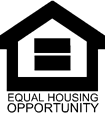 'The mission of the Clav Countv HRA is to strenqthen and revitalize communities by providing development opportunities, quality housing and services.